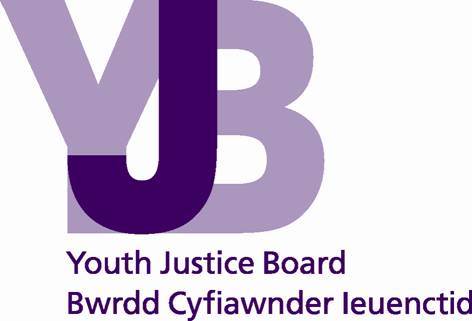 Job description and Person Specification Level 3/ SEO The YJB’s mission statementThe YJB is a non-departmental public body established by the Crime and Disorder Act (1998). Its primary function is to monitor the operation of the youth justice system (see glossary) and the provision of youth justice services. It has a legal duty to advise the Secretary of State on matters relating to the youth justice system, to identify and share examples of good practice and to publish information about the system: reporting on how it is operating and how the statutory aim of the system (‘to prevent offending by children and young people’) can best be achieved. The YJB is the only official body to have oversight of the whole youth justice system and so is uniquely placed to guide and advise on the provision of youth justice services.Aims of the Youth Justice SystemPrevention of offending by children and young people:To reduce the number of children in the youth justice systemTo reduce reoffending by children in the youth justice system  To improve the safety and wellbeing of children in the youth justice system To improve outcomes of children in the youth justice systemYJB’s vision Every child and young person lives a safe and crime-free life, and makes a positive contributionto society. The YJB’s Values Child-centred – we see children first and offenders second. We make every effort to champion the needs of children and young people wherever they are in the youth justice system and ensure we give them a voice. We strongly believe that children and young people can, and should be given every opportunity to make positive changes; Outcome focused – in fulfilling our statutory functions we provide leadership and expertise and promote effective practice across the youth justice workforce to maximise positive outcomes for children and young people and their victims. Inclusive – we strive to challenge discrimination and promote equality, and we work with others to try to eliminate bias in the youth justice system; Collaborative – We encourage system-led change, and are enablers to innovation. We actively encourage, facilitate and engage in partnership working to help meet the needs of children and young people, their victims and their communities; Trustworthy – we endeavour to act with integrity in everything we do.  Job SummaryThe purpose of this role is to deliver the YJB’s objectives through programmes of work determined by the Board. The job holder will work (under the leadership of a Programme Manager) on one or a number of programmes which will change over time, and will be responsible for scoping, shaping, benefits planning, and delivery of the programmes allocated. The role will include working with Board members, partners and stakeholders and maintaining strong communications with other colleagues across the YJB to inform all areas of the organisation’s work. The role may also include working on an intensive basis with local services to support specific performance improvement requirements.Secondees to this role may be appointed on a fixed term to contribute to the delivery of a specific project or programme as required.Grade SummarySEOs’ responsibilities include management of a number of discrete areas of work or the management of a complex project/area of work. In this role they will have considerable scope for discretion and will have senior advisory or management responsibilities. They will use their developed management skills combined with technical expertise to make sound and balanced, evidence based judgements.  The post holder will often have wide-ranging contacts at a similar or higher level both within and outside the YJB and they may represent the YJB externally and be involved in discussions with a range of external bodies and stakeholders.They will be expected to resolve complex technical or managerial issues using their initiative to develop new solutions or adapting existing ones and will deal with the most difficult cases which cannot be resolved within the normal rules or precedents.The role may include typically research, analysis and evaluating the effects of proposed changes and preparing papers and reports for senior staff or stakeholders.They may be required to manage significant resources across a number of functions including employees and budgetary responsibilitiesAll posts within the YJB operate as a flexible resource to ensure the requirements of the business are met and as such the post holder may be required to undertake other duties in their role or duties in other parts of the business at their grade to meet business priorities.  In carrying out their duties the post holder will respect the YJBs commitment to equality of opportunity and the diversity of the YJB and its stakeholders. In addition they will make sure they understand and adhere to their responsibilities in relation to health and safety and data protection. The post holder will work in partnership with colleagues in YJB Cymru and always consider the impact of developments on policy, practice and legislation specific to Wales. Key role accountabilities Competencies for SEOCompetencies are the skills, knowledge and behaviours that lead to successful performance. The framework outlines 10 competencies, which are grouped into 3 clusters: Set Direction; Engage People and Deliver Results. For each competency there is a description of what it means in practice and some examples of effective and ineffective behaviours at all levels. These indicators of behaviour provide a clear and consistent sense of what is expected from individuals in the YJBThe framework is used for recruitment, performance management and development discussions and for decisions about progression.For recruitment purposes particular competencies are selected (X) against which candidates are required to demonstrate evidence in the application process.Strategic Cluster – Setting Direction1. Seeing the Big Picture 	Seeing the big picture is about having an in-depth understanding and knowledge of how your role fits with and supports organisational objectives and the wider public needs. For all staff, it is about focusing your contribution on the activities which will meet organisational goals and deliver the greatest value. At senior levels, it is about scanning the political context and taking account of wider impacts to develop long term implementation strategies that maximise opportunities to add value to the citizen and support economic, sustainable growth.  2. Changing and Improving People who are effective in this area are responsive, innovative and seek out opportunities to create effective change. For all staff, it’s about being open to change, suggesting ideas for improvements to the way things are done, and working in ‘smarter’, more focused ways. At senior levels, this is about creating and contributing to a culture of innovation and allowing people to consider and take managed risks. Doing this well means continuously seeking out ways to improve policy implementation and build a leaner, more flexible and responsive Public Service. It also means making use of alternative delivery models including digital and shared service approaches wherever possible. 3. Making Effective Decisions	 Effectiveness in this area is about being objective; using sound judgement, evidence and knowledge to provide accurate, expert and professional advice. For all staff, it means showing clarity of thought, setting priorities, analysing and using evidence to evaluate options before arriving at well-reasoned justifiable decisions. At senior levels, leaders will be creating evidence based strategies, evaluating options, impacts, risks and solutions. They will aim to maximise return while minimising risk and balancing social, political, financial, economic and environmental considerations to provide sustainable outcomes.People Cluster - Engaging People4. Leading and Communicating			At all levels, effectiveness in this area is about leading from the front and communicating with clarity, conviction and enthusiasm. It’s about supporting principles of fairness of opportunity for all and a dedication to a diverse range of citizens. At senior levels, it is about establishing a strong direction and a persuasive future vision; managing and engaging with people with honesty and integrity, and upholding the reputation of the organisation. 5. Collaborating and Partnering		People skilled in this area create and maintain positive, professional and trusting working relationships with a wide range of people within and outside the sector to help get business done. At all levels, it requires working collaboratively, sharing information and building supportive, responsive relationships with colleagues and stakeholders, whilst having the confidence to challenge assumptions. At senior levels, it’s about delivering business objectives through creating an inclusive environment, encouraging collaboration and building effective partnerships including relationships with Ministers.  6. Building Capability for All	Effectiveness in this area is having a strong focus on continuous learning for oneself, others and the organisation. For all staff, it’s being open to learning, about keeping one’s own knowledge and skill set current and evolving. At senior levels, it’s about talent management and ensuring a diverse blend of capability and skills is identified and developed to meet current and future business needs. It’s also about creating a learning and knowledge culture across the organisation to inform future plans and transformational change.Performance Cluster - Delivering Results 7. Achieving Commercial Outcomes Being effective in this area is about maintaining an economic, long-term focus in all activities. For all, it’s about having a commercial, financial and sustainable mindset to ensure all activities and services are delivering added value and working to stimulate economic growth. At senior levels, it’s about identifying economic, market and customer issues and using these to promote innovative business models, commercial partnerships and agreements to deliver greatest value; and ensuring tight commercial controls of finances, resources and contracts to meet strategic priorities.8. Delivering Value for MoneyDelivering value for money involves the efficient, effective and economic use of taxpayers’ money in the delivery of public services. For all staff, it means seeking out and implementing solutions which achieve the best mix of quality and effectiveness for the least outlay. People who do this well base their decisions on evidenced information and follow agreed processes and policies, challenging these appropriately where they appear to prevent good value for money. At senior levels, effective people embed a culture of value for money within their area/function. They work collaboratively across boundaries to ensure that the organisation maximises its strategic outcomes within the resources available.9. Managing a Quality Service 	Effectiveness in this area is about being organised to deliver service objectives and striving to improve the quality of service, taking account of diverse customer needs and requirements. People, who can effectively plan, organise and manage their time and activities to deliver a high quality and efficient service, applying programme and project management approaches to support service delivery. At senior levels, it is about creating an environment to deliver operational excellence and creating the most appropriate and cost-effective delivery models for public services. 10. Delivering at Pace 	Effectiveness in this area means focusing on delivering timely performance with energy and taking responsibility and accountability for quality outcomes. For all staff, it’s about working to agreed goals and activities and dealing with challenges in a responsive and constructive way. At senior levels, it is about building a performance culture to deliver outcomes with a firm focus on prioritisation and addressing performance issues resolutely, fairly and promptly. It is also about leaders providing the focus and energy to drive activities forward through others and encourage staff to perform effectively during challenging and changing times.  Job titleProgramme OfficerGradeSenior Executive Officer (SEO)/ Band BSalary band£37,343 to £46,424 London salary band£32,928 to £40,087 National salary bandNew entrants are normally expected to join on the minimum of the pay bandResponsible toProgramme Manager Base/locationLondon HQ Wales HQ or NationalFTE/hours37 Job type (i.e. fixed term/permanent)Permanent or Fixed Term (secondment)Security Clearance RequiredBaseline (BPSS)1Working with a range of partners, delivery organisations, practitioners and service users to develop and deliver programmes through a varied range of methods and approaches 2Ensuring the full range of YJB resource contributes to the development of work, including analysis, intelligence from the sector and policy information from across government departments.3Close working with the innovation and engagement teams to ensure consistent and joined up work on the programmes 4Ensuring that programme aims and objectives are achieved5Ensuring a robust audit trail of activity to feed into overall YJB corporate memory.6Ensuring working-level join up with other programmes where interdependencies exist.7Supporting programme leads to report progress against the programme aims to the Programme Board8Communicating the programme aims and co-ordinating YJB activity Professional Experience, Knowledge and/or QualificationsProfessional experience, knowledge and/or qualification, not covered in the competency framework or professional competencies.  The successful candidate should demonstrate evidence of this experience, knowledge or qualification in their application/ within their competency evidenceEssential Experience, Knowledge, QualificationsDesirable Experience, Knowledge, QualificationsA thorough understanding of PPM methodology  combined with significant experience of successfully managing projects or programmes using PPM methodology Knowledge/understanding of the Youth Justice System and the role of the Youth Justice BoardCustomer focused with the ability to apply methodology in an organisational contextCompetency ClustersCompetencyIdentified competencies XCS CompetenciesStrategic Cluster – Setting Direction1. Seeing the Big Picture CS CompetenciesStrategic Cluster – Setting Direction2. Changing and Improving XCS CompetenciesStrategic Cluster – Setting Direction3. Making Effective Decisions CS CompetenciesPeople Cluster – Engaging People4. Leading and CommunicatingXCS CompetenciesPeople Cluster – Engaging People5. Collaborating and PartneringXCS CompetenciesPeople Cluster – Engaging People6. Building Capability for AllXCS CompetenciesPerformance Cluster – Delivering Results7. Achieving Commercial OutcomesCS CompetenciesPerformance Cluster – Delivering Results8. Delivering Value for MoneyCS CompetenciesPerformance Cluster – Delivering Results9. Managing a Quality Service CS CompetenciesPerformance Cluster – Delivering Results10. Delivering at Pace XProfessional Competencies, if applicableNot applicableProfessional Competencies, if applicableNot applicableLevel 3 (HEO & SEO or equivalent)Level 3 (HEO & SEO or equivalent)Effective BehaviourPeople who are effective are likely to…Ineffective BehaviourPeople who are less effective are likely to…Be alert to emerging issues and trends which might impact or benefit own and team’s workIgnore changes in the external environment that have implications for YJB policy and considerationsDevelop an understanding of own area’s strategy and how this contributes to YJB priorities Shows limited interest in or understanding of YJB priorities and what they mean for activities in their areaEnsure own area/team activities are aligned to YJB prioritiesBe overly focused on team and individual activities without due regard for how they meet the demands of the YJB and Youth Justice system as a whole Actively seek out and share experience to develop understanding and knowledge of own work and of team’s business areaTake actions which conflict with or mis-align to other activitiesSeek to understand how the services, activities and strategies in the area work together to create value for the customer/end userCommit to actions without consideration of the impact on the diverse needs of customers/end users –  apply a ‘one size fits all’ approachLevel 3 (HEO & SEO or equivalent)Level 3 (HEO & SEO or equivalent)Effective BehaviourPeople who are effective are likely to…Ineffective BehaviourPeople who are less effective are likely to…Find ways to improve systems and structures to deliver with more streamlined resources Retain resource intensive systems and structures that are considered too difficult to changeRegularly review procedures or systems with teams to identify improvements and simplify processes and decision makingRepeat mistakes and overlook lessons learned from what has not worked and what has worked in the past Be prepared to take managed risks, ensuring these are planned and their impact assessedHave ideas that are unfocused and have little connection to the realities of the business or customer needsActively encourage initiative and recognise/praise ideas from a wide range of sources and stakeholders and use these to inform own thinkingNot listen to suggested changes and not give reasons as to why the suggestion is not feasibleBe willing to meet the challenges of difficult or complex changes, encouraging and supporting others to do the sameResist changing own approach in response to the new demands - adopting a position of ‘always done things like this’Prepare for and respond appropriately to the range of possible effects that change may have on own role/team Take little responsibility for suggesting or progressing changes due to perceived lack of control of processesLevel 3 (HEO & SEO or equivalent)Level 3 (HEO & SEO or equivalent)Effective BehaviourPeople who are effective are likely to…Ineffective BehaviourPeople who are less effective are likely to…Make decisions when they are needed, even if they prove difficult or unpopular Miss opportunities or deadlines by delaying decisions Identify a broad range of relevant and credible information sources and recognise the need to collect new data when necessary from internal and external sourcesOnly use evidence sources that support arguments or are easily accessible ignoring wider concerns such as security, legal or technical adviceRecognise patterns and trends in a wide range of evidence/data and draw key conclusions, outlining costs, benefits, risks and potential responses.Come to conclusions that are not supported by evidenceEnsure all government and public data and information is treated with care in accordance with security procedures and protocols.Give little consideration to the people and resources impacted by decisionsRecognise scope of own authority for decision making and empower team members to make decisions Create confusion by omitting to inform relevant people of amendments or decisions causing delays in implementationInvite challenge and where appropriate involve others in decision making to help build engagement and present robust recommendationsConsistently make decisions in isolation or with a select groupLevel 3 (HEO & SEO or equivalent)Level 3 (HEO & SEO or equivalent)Effective BehaviourPeople who are effective are likely to…Ineffective BehaviourPeople who are less effective are likely to…Continually communicate with staff, helping to clarify goals and activities and the links between these and YJB strategyBe rarely available to staff and others, communicate infrequentlyRecognise, respect and reward the contribution and achievements of others, valuing difference Take the credit for others’ achievementsCommunicate in a straightforward, honest and engaging manner with all stakeholders and stand ground when needed Give in readily when challenged Communicate using appropriate styles, methods and timing, including digital channels, to maximise understanding and impactCommunicate in a set way with little variation, without tailoring messages, style and timing to the needs of the target audiencePromote the work of the YJB and play an active part in supporting the YJB values and cultureBe ignorant of and/or dismissive of broader organisational values and goals, such as equality and diversityRole model enthusiasm and energy about their work and encourage others to do the same Communicate information without consideration for the audience or with limited/low levels of enthusiasm and effortLevel 3 (HEO & SEO or equivalent)Level 3 (HEO & SEO or equivalent)Effective BehaviourPeople who are effective are likely to…Ineffective BehaviourPeople who are less effective are likely to…Establish relationships with a range of stakeholders to support delivery of business outcomesDevote little or no time to networking or engaging with immediate stakeholders, preferring to work in isolation Act as a team player, investing time to generate a common focus and genuine team spiritDemonstrate limited capability to get the best from people and create barriers or negative feelings between and within teamsActively seek input from a diverse range of peopleDisplay little appreciation of the value of different contributions and perspectives Readily share resources to support higher priority work, showing pragmatism and support for the shared goals of the organisationCreate reasons why resources and support cannot be shared Deal with conflict in a prompt, calm and constructive manner Show a lack of concern for others’ perspectives  Encourage collaborative team working within own team and across the YJBSupport individual or silo ways of workingLevel 3 (HEO & SEO or equivalent)Level 3 (HEO & SEO or equivalent)Effective BehaviourPeople who are effective are likely to…Ineffective BehaviourPeople who are less effective are likely to…Identify and address team or individual capability requirements and gaps to deliver current and future workManage others in a weak or ineffective manner, allowing capability gaps to persist Identify and develop all talented team members to support succession planning, devoting time to coach, mentor and develop othersChoose to only develop team members who reflect own capabilities, styles and strengths Value and respond to different personal needs in the team using these to develop others and promote inclusivenessBe insensitive to and unaware of the diverse aspirations and capability of all members of the teamProactively manage own career and identify own learning needs with line manager, plan and carry out work-place learning opportunitiesPassively expect others to identify and manage their learning needs Continually seek and act on feedback to evaluate and improve their own and team’s performanceMake no attempt to learn from or apply lessons of feedback Level 3 (HEO & SEO or equivalent)Level 3 (HEO & SEO or equivalent)Effective BehaviourPeople who are effective are likely to…Ineffective BehaviourPeople who are less effective are likely to…Consider, in consultation with commercial experts, alternative ways of working with partners and contractors to identify more efficient outcomes, balancing cost, quality and turn around timesOverlook opportunities for continuous improvement in service deliveryWork with commercial experts in engaging effectively and intelligently with delivery partners in order to define and /or improve service deliveryLack impact when engaging with commercial experts and delivery partners through misunderstanding commercial issuesGather and use evidence to assess the costs, benefits and risks of a wide range of delivery options when making commercial decisions Take a narrow view of options and focus only on cost, rather than long term value and impactIdentify and understand relevant legal and commercial terms, concepts, policies and processes (including project approvals and assurance procedures) to deliver agreed outcomesShow a lack of understanding about relevant commercial concepts processes and systems Level 3 (HEO & SEO or equivalent)Level 3 (HEO & SEO or equivalent)Effective BehaviourPeople who are effective are likely to…Ineffective BehaviourPeople who are less effective are likely to…Recommend actions to achieve value for money and efficiencyIgnore financial experts – not ask for advice or seek advice at the right timeCultivate and encourage an awareness of cost, using clear simple examples of benefits and how to measure outcomes Reserve resources for own team without considering wider business priorities or the organisation’s financial environmentWork confidently with performance management and financial data to prepare forecasts and manage and monitor budget against agreed plans  Misinterpret or over-estimate performance and financial data used to forecast and monitor budgets and plans Follow appropriate financial procedures to monitor contracts to ensure deliverables are achievedIgnore the organisation’s financial procedures or break rules for the sake of expediencyMonitor the use of resources in line with organisational procedures and plans and hold team to accountBe unable to justify own and their teams’ use of resourcesLevel 3 (HEO & SEO or equivalent)Level 3 (HEO & SEO or equivalent)Effective BehaviourPeople who are effective are likely to…Ineffective BehaviourPeople who are less effective are likely to…Make effective use of project management skills and techniques to deliver outcomes, including identifying risks and mitigating actionsHas minimal understanding of what could go wrong or needs to be resolved as a priorityDevelop, implement, maintain and review systems and service standards to ensure professional excellence and expertise and value for money Focus on delivering the task to the exclusion of meeting customer/end user requirements and needsWork with team to set priorities, goals, objectives and timescalesAllocate or delegate work without clarifying deadlines or priorities Establish mechanisms to seek out and respond to feedback from customers about service provided Be unable to explain common customer problems or needs and how these are evolvingPromote a culture that tackles fraud and deception, keeping others informed of outcomesNot give sufficient priority and attention to ensuring that fraud and deception is being tackled.Develop proposals to improve the quality of service with involvement from a diverse range of staff, stakeholders or delivery partnersGenerate limited proposals to create service improvements and do so with little involvement of staffLevel 3 (HEO & SEO or equivalent)Level 3 (HEO & SEO or equivalent)Effective BehaviourPeople who are effective are likely to…Ineffective BehaviourPeople who are less effective are likely to…Successfully manage, support and stretch self and team to deliver agreed goals and objectivesGive people work to do without supporting them to develop the skills and knowledge they need for the job Show a positive approach in keeping their own and the  team’s efforts focused on the goals that really matterAllow work flow to lose momentum or drift away from prioritiesTake responsibility for delivering expected outcomes on time and to standard, yet allowing the teams space and authority to deliver objectives Give little or no support to others in managing poor performance, allow others’ problems and obstacles to hamper progress Plan ahead but reassess workloads and priorities if situations change or people are facing conflicting demandsShow no consideration for diversity-related needs of the team when organising the workloadRegularly monitor own and team’s work against milestones or targets and act promptly to keep work on track and maintain performanceAllow poor performance to go unchallenged, causing workload issues for other team members Coach and support others to set and achieve challenging goals for themselvesAllow organisational and other obstacles, including a lack of support, to stand in the way of own and others’ aspirations 